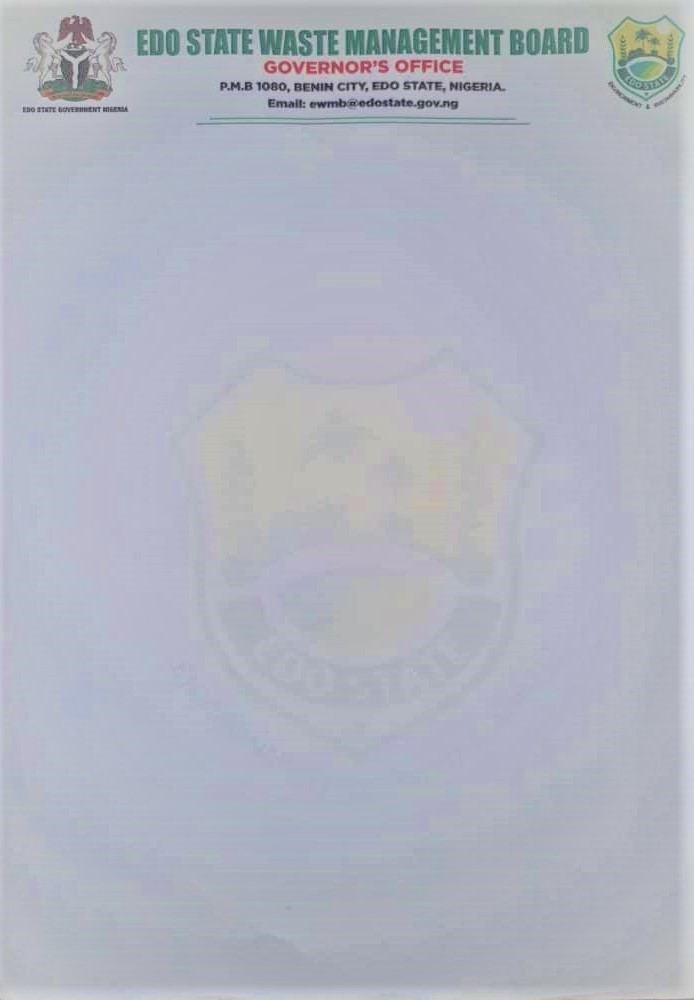 Payment of stipulated fees into the Internally Generated Revenue account is to be made by eligible applicant physically via bank lodgment within 48hrs. The relevant IGR account can be obtained from the accounts department of Edo State Waste Management Board.MODE OF PAYMENT:-Bank lodgmentLEGAL BASIS:-Edo State Sanitation and Pollution Management Law No.5 of 2010, Part 5, Section 89CONTACT DETAILS:Mr Martins Akhigbe 07037121421e.martins@edostate.gov.ngOsadebamen Charles ImariagbeGeneral Manager (Chief Executive)